ANEXO XI - Termo de Compromisso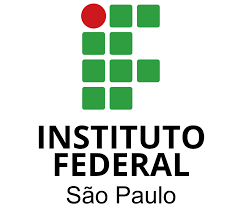 MINISTÉRIO DA EDUCAÇÃOSECRETARIA DE EDUCAÇÃO PROFISSIONAL E TECNOLÓGICA INSTITUTO FEDERAL DE EDUCAÇÃO, CIÊNCIA E TECNOLOGIA DE SÃO PAULOPRÓ-REITORIA DE ENSINODIRETORIA DE ASSUNTOS ESTUDANTISMINISTÉRIO DA EDUCAÇÃOSECRETARIA DE EDUCAÇÃO PROFISSIONAL E TECNOLÓGICA INSTITUTO FEDERAL DE EDUCAÇÃO, CIÊNCIA E TECNOLOGIA DE SÃO PAULOPRÓ-REITORIA DE ENSINODIRETORIA DE ASSUNTOS ESTUDANTISTERMO DE COMPROMISSO( ) Auxílio Permanência ( ) Auxílio compulsório( ) Auxílio Ingressante Cotista ( ) Auxílio EmergencialEu,	,   matriculado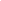 sob nº. 	, curso 	, módulo/fase	  portador  da  identidade  nº		, CPF nº		número de telefone ( )		 e e-mail 			, afirmo estar ciente que devo cumprir com as condições e normas descritas no edital vigente, para o recebimento do auxílio que me foi concedido, bem como com os critérios de continuidade a cada rematrícula. Solicito que o valor do auxílio seja depositado em minha conta bancária conforme segue:Banco: 	, agência: 	, conta nº:	Tipo de conta: ( ) Corrente; ( ) Poupança.Auxílio integrante da Política de Assistência Estudantil (PAE) do IFSP - Campus São José dos Campos,  em conformidade com o Decreto nº. 7.234, de 19 de julho de 2010 e Resoluções CS Nº 41 e 42, de 02 de junho de 2015.	/ 	/ 	.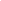 Estudante(Para uso do IFSP)TERMO DE COMPROMISSO( ) Auxílio Permanência ( ) Auxílio compulsório( ) Auxílio Ingressante Cotista ( ) Auxílio EmergencialEu,	,   matriculadosob nº. 	, curso 	, módulo/fase	  portador  da  identidade  nº		, CPF nº		número de telefone ( )		 e e-mail 			, afirmo estar ciente que devo cumprir com as condições e normas descritas no edital vigente, para o recebimento do auxílio que me foi concedido, bem como com os critérios de continuidade a cada rematrícula. Solicito que o valor do auxílio seja depositado em minha conta bancária conforme segue:Banco: 	, agência: 	, conta nº:	Tipo de conta: ( ) Corrente; ( ) Poupança.Auxílio integrante da Política de Assistência Estudantil (PAE) do IFSP - Campus São José dos Campos,  em conformidade com o Decreto nº. 7.234, de 19 de julho de 2010 e Resoluções CS Nº 41 e 42, de 02 de junho de 2015.	/ 	/ 	.Estudante(Para uso do IFSP)TERMO DE COMPROMISSO( ) Auxílio Permanência ( ) Auxílio compulsório( ) Auxílio Ingressante Cotista ( ) Auxílio EmergencialEu,	,   matriculadosob nº. 	, curso 	, módulo/fase	  portador  da  identidade  nº		, CPF nº		número de telefone ( )		 e e-mail 			, afirmo estar ciente que devo cumprir com as condições e normas descritas no edital vigente, para o recebimento do auxílio que me foi concedido, bem como com os critérios de continuidade a cada rematrícula. Solicito que o valor do auxílio seja depositado em minha conta bancária conforme segue:Banco: 	, agência: 	, conta nº:	Tipo de conta: ( ) Corrente; ( ) Poupança.Auxílio integrante da Política de Assistência Estudantil (PAE) do IFSP - Campus São José dos Campos,  em conformidade com o Decreto nº. 7.234, de 19 de julho de 2010 e Resoluções CS Nº 41 e 42, de 02 de junho de 2015.	/ 	/ 	.Estudante(Para uso do IFSP)Recebido em:	/	/	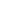 Servidor responsável pelo recebimentoRecebido em:	/	/	Servidor responsável pelo recebimento